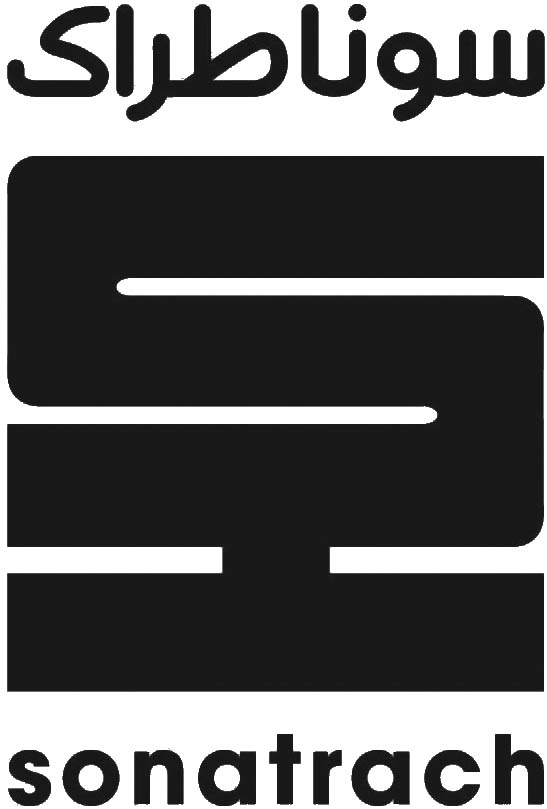 Demande de DéplacementNom :………………….	Prénom :……………. Matricule : ……….Fonction :……………………………	Structure :………… Date de Départ :…………………….	Heure :…………… Date de Retour :…………………….	Heure :……………….. Motif :……………………………………………………………. Lieu de Séjour :……………………………………………………. Moyens de Transport :…………………………………………...L'intéressé Le Chef de Service                        Le Chef de Division Appros